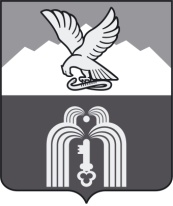 ИЗБИРАТЕЛЬНАЯ КОМИССИЯМуниципального образованияГОРОДА-КУРОРТА ПЯТИГОРСКАП О С Т А Н О В Л Е Н И Е16 августа 2016г.                                                                                          № 42/174г. ПятигорскО протоколе проведения жеребьевки по распределению бесплатной печатной площади между зарегистрированными кандидатами, избирательными объединениями, зарегистрировавшими списки кандидатов, и определения дат публикации их предвыборных агитационных материалов при проведении выборов депутатов Думы города Пятигорска пятого созыва, состоявшейся 16 августа 2016 года в 10 часов 00 минут по адресу: Ставропольский край, г. Пятигорск, пл. Ленина, 2, зал заседаний 3-й этажВ соответствии с пунктом 10 статьи 24, статьями 50 и 52 Федерального закона «Об основных гарантиях избирательных прав и права на участие в референдуме граждан Российской Федерации» и статьей 186  Закона Ставропольского края «О некоторых вопросах проведения выборов в органы местного самоуправления в Ставропольском крае», руководствуясь Порядком проведения жеребьевки по распределению печатной площади между зарегистрированными кандидатами, избирательными объединениями, зарегистрировавшими списки кандидатов, и определения дат публикации их предвыборных агитационных материалов в муниципальном периодическом печатном издании при проведении выборов депутатов Думы города Пятигорска пятого созыва, утвержденным постановлением избирательной комиссии муниципального образования города-курорта Пятигорска от 7 августа 2016 года № 33/151,Избирательная комиссия муниципального образования города-курорта ПятигорскаПОСТАНОВЛЯЕТ:1. Утвердить протокол жеребьевки по распределению бесплатной печатной площади между зарегистрированными кандидатами, избирательными объединениями, зарегистрировавшими списки кандидатов, и определения дат публикации их предвыборных агитационных материалов при проведении выборов депутатов Думы города Пятигорска пятого созыва, состоявшейся 16 августа 2016 года в 10 часов 00 минут по адресу: Ставропольский край, г. Пятигорск, пл. Ленина, 2, зал заседаний 3-й этаж (прилагается).2. Настоящее постановление подлежит официальному опубликованию, размещению на сайте муниципального образования города-курорта Пятигорска в информационно - телекоммуникационной сети «Интернет» и вступает в силу со дня его подписания.Председатель                    							 А.В. ПышкоСекретарь 										 Е.Г. МягкихУТВЕРЖДЕНпостановлением избирательной комиссиимуниципального образованиягорода-курорта Пятигорскаот 16 августа 2016 года № 42/174